Орловская область Ливенский район 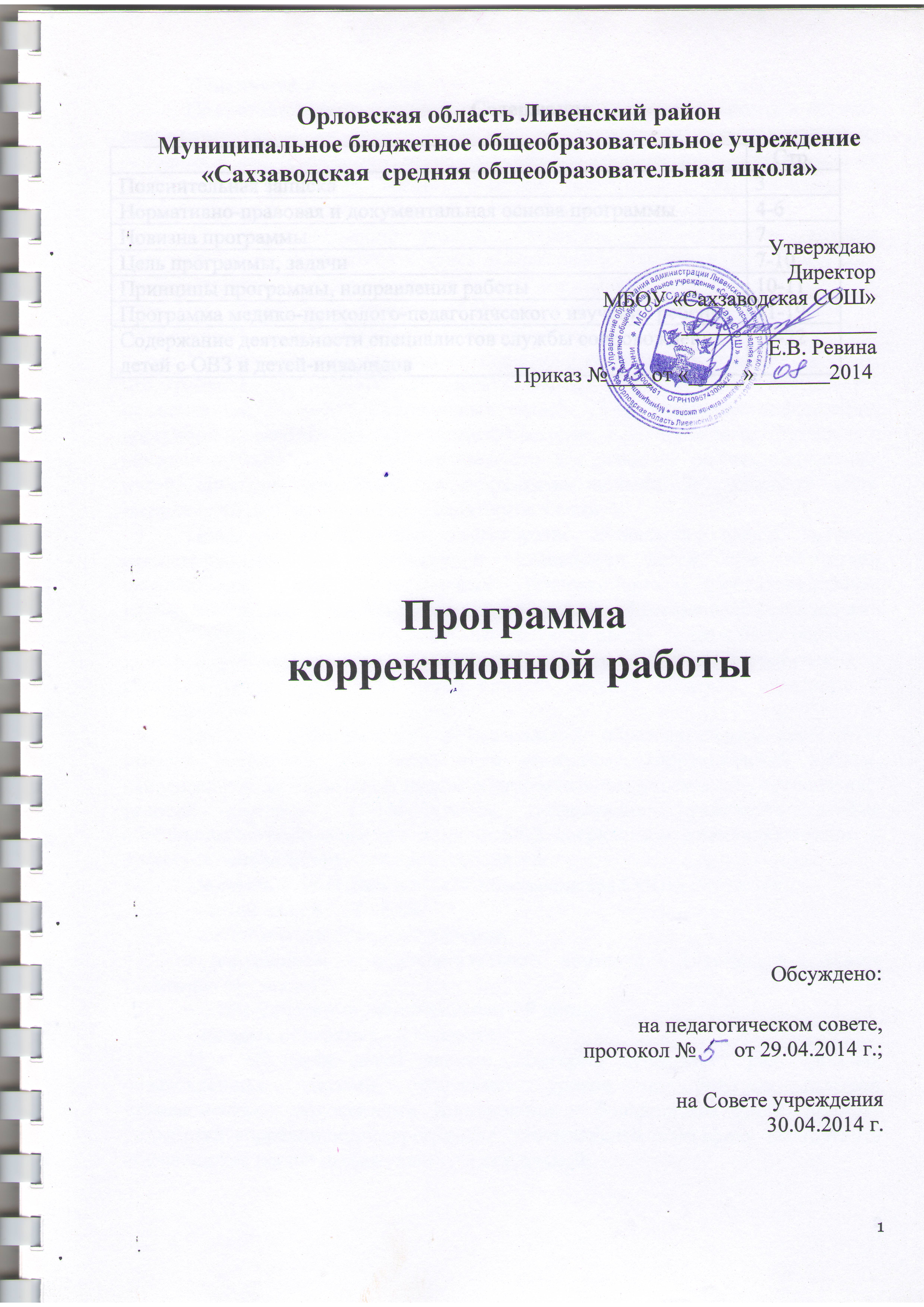 Муниципальное бюджетное общеобразовательное учреждение«Сахзаводская  средняя общеобразовательная школа»Программа коррекционной работы Обсуждено: на педагогическом совете,протокол №       от 29.04.2014 г.;на Совете учреждения  30.04.2014 г.Содержание Пояснительная записка. Получение детьми с ограниченными возможностями здоровья и детьми-инвалидами (далее — дети с ОВЗ) общего образования является одним из основных и неотъемлемых условий их успешной социализации, обеспечения их полноценного участия в жизни общества, эффективной самореализации в различных видах профессиональной и социальной деятельности.  Этому направлению служит концепция инклюзивности, которая обеспечивает осуществление лозунга «Образование для всех», предъявленного новому тысячелетию передовым человечеством планеты.    Это обеспечение права на образование каждого ребенка, независимо от его физических и интеллектуальных способностей. Изолированность системы специального образования приводит к тому, что ребенок с особыми образовательными потребностями оказывается исключенным из многих социальных связей. Дети лишаются информации, доступной их сверстникам, они не умеют вступать в равноправные отношения с разными людьми. У них нет возможности для освоения разных социальных ролей, способов сотрудничества с разными людьми. В результате этого затрудняется их бесконфликтное включение в социум. Принимая во внимание многообразие социального заказа, который исходит из желания родителей и возможности детей, при отсутствии необходимых видов специальных (коррекционных) образовательных учреждений по месту жительства, решение проблем обучения всех детей должна взять на себя общеобразовательная школа. Такая школа должна быть обращена лицом к ребенку, должна обеспечивать реальные условия его обучения и развития, создать для всех детей единую систему общения, адаптации и социализации. Поэтому, в соответствии с Федеральным образовательным стандартом второго поколения, мы разработали программу коррекционной работы, направленную на создание в нашем образовательном учреждении специальных условий обучения и воспитания, позволяющих учитывать особые образовательные потребности детей с ОВЗ посредством индивидуализации и дифференциации образовательного процесса. На сегодняшний день в МБОУ «Сахзаводская СОШ» обучается  - детей с ОВЗ – 12 детей;-имеют инвалидность – 3 ребенка; с нарушением опорно-двигательного аппарата – 1ученик, в 1 классе (надомное обучение)- с соматическими заболеваниями – 9 детей; - на дому обучаются - 2 человека.При обучении детей данных категорий существует ряд проблем, обусловленных частыми пропусками уроков по болезни, быстрой утомляемостью, нарушениями Я-концепции у большинства детей, поэтому разработка коррекционной программы, учитывающей специфику контингента обучающихся нашей школы, является актуальной. Сроки реализации программы: 2014 – 2017 г.г. Участники:  дети с ограниченными возможностями здоровья, дети-инвалиды, педагог-психолог, учитель-логопед, социальный педагог, медицинский работник, учителя, воспитатели, родители.Составители программы: рабочая группа МБОУ «Сахзаводская СОШ» (администрация, педагог-психолог, учитель-логопед, социальный педагог, медицинская сестра, учителя).Нормативно-правовая и документальная основа Программы коррекционной работы с обучающимися  являются: -«О государственной программе Российской Федерации «Доступная среда на 2011 - 2015 годы» Постановление Правительства РФ  от  17.03.2011 №  №175 -«О мерах по реализации государственной политики в области образования и науки» Указ Президента РФ от 7 мая 2012 г. №599-«О Национальной стратегии действий в интересах детей на 2012-2017 годы» Указ Президента РФ от 1 июня 2012 г. №761-«О психолого-педагогической и социальной реабилитации лиц с ограниченными возможностями здоровья в системе образования». Концепция реформирования системы специального образования». Решение Коллегии Министерства общего и профессионального образования Российской Федерации от 9.02.99 г. № 3/1.-«О ратификации Конвенции о правах инвалидов» Закон РФ от  03.05.2012 №  46-ФЗ -«О социальной защите инвалидов в Российской Федерации» - Закон Российской федерации  от 24 ноября 1995 г. N 181-ФЗ с дополнениями и изменениями -Федеральный закон «Об образованиив РФ» - от 29.12.2012г.-«Об основных гарантиях прав ребенка в Российской Федерации». Закон Российской Федерации, Принят Государственной Думой  от  03.07.1998 -«Об утверждении Порядка воспитания и обучения детей-инвалидов на дому и в негосударственных образовательных учреждениях». Постановление Правительства РФ   от  18.06.1996 №  N 861 (с изменениями от 1 февраля 2005 г.) -Концепция Федеральной целевой программы развития образования на 2011 - 2015 годы Распоряжение Правительства РФ  от  07.02.2011 №  N 163-р -«Индивидуальная программа реабилитации ребенка-инвалида, выдаваемая федеральными государственными учреждениями медико-социальной экспертизы». Приложения N2 и N3 к приказу Министерства здравоохранения и социального развития РФ от 4.08.2008 г. N 379н -«Об использовании дистанционных образовательных технологий» Приказ Министерства образования и науки РФ  от  06.05.2005 №  137 -«Об утверждении и введении в действие федерального государственного образовательного стандарта начального общего образования». Приказ Министерства образования и науки РФ  от  06.10.2009 №  373 -«Об утверждении и введении в действие федеральных государственных требований к структуре основной общеобразовательной программы дошкольного образования». Приказ Министерства образования и науки Российской Федерации (Минобрнауки России)   от  23.11.2009 №  N 655 -«Об утверждении Положения о психолого-медико-педагогической комиссии». Приказ Министерства образования и науки Российской Федерации (Минобрнауки России) от 20 сентября 2013 г. N 1082 г. Москва-«Об утверждении порядка организации и осуществления образовательной деятельности по основным общеобразовательным программам - образовательным программам начального общего, основного общего и среднего общего образования». Приказ Министерства образования и науки РФ от 30 августа 2013 г. №1015. -«Об утверждении Порядка организации и осуществления образовательной деятельности по основным общеобразовательным программам - образовательным программам дошкольного образования». Приказ Министерства образования и науки РФ от  30.08.2013 №  1014 -«Об утверждении Порядка приема в государственные и муниципальные образовательные учреждения среднего профессионального образования (средние специальные учебные заведения) Российской Федерации». Приказ Минобразования РФ  от  09.12.2002 №  N 4304 -«Об утверждении Порядка проведения единого государственного экзамена». Приказ Министерства образования и науки РФ    от  24.02.2009 №  N 57 (с изменениями от 9 марта 2010 г.) -«О коррекционном и инклюзивном образовании детей» Письмо Заместителя министра Минобрнауки России ИР-535/07 от 07.06.2013 года.-«О реализации конституционного права детей-инвалидов, проживающих в детских домах-интернатах для умственно отсталых детей, на образование». Письмо Министерства образования и науки РФ и Министерства здравоохранения и социального развития   от  04.04.2007 №  ВФ-577/06 и N 2608-ВС -«О создании условий для получения образования детьми с ограниченными возможностями здоровья и детьми-инвалидами»– Письмо Министерства образования и науки РФ  от 18.04.2008 № АФ-150/06 -«Об интегрированном воспитании и обучении детей с отклонениями в развитии в дошкольных образовательных учреждениях» - Письмо Минобразования РФ от 16 января 2002 года N 03-51-5ин/23-03 -«Об организации образовательных учреждений надомного обучения (школ надомного обучения)». Письмо Минобразования РФ  от  30.03.2001 №  29/1470-6 -«Об организации получения образования в семейной форме». Письмо Министерства образования и науки Российской Федерации от  15.11.2013 №  НТ-1139/08 -«Об участии в ЕГЭ отдельных категорий выпускников». Письмо Минобразования РФ   от  15.03.2004 №  N 03-59-49ин/36-03 -Методические рекомендации по организации и проведению единого государственного экзамена (ЕГЭ) для лиц с ограниченными возможностями здоровья Письмо Федеральной службы по надзору в сфере образования и науки  от  05.03.2010 №  N 02-52-3/10-ин -Методические рекомендации по психолого-педагогическому сопровождению обучающихся в учебно-воспитательном процессе в условиях модернизации образования Приложение к Письму Минобразования и науки РФ  от  27.06.2003 № 28-51-513/6 -Устав МБОУ «Сахзаводская СОШ».Новизна программы заключается в следующем: - предусматриваются различные варианты специального сопровождения детей с ОВЗ, такие как форма обучения в общеобразовательном классе по общей образовательной программе или по индивидуальной программе, с использованием надомной и (или) дистанционной формы обучения; разработаны комплексы коррекционно-развивающих занятий и тренингов по коррекции гиперактивности, нарушений эмоционально-волевой сферы, познавательной сферы. Цель программы: -оказание комплексной психолого-медико-социально-педагогической помощи и поддержки воспитанникам и обучающимся с ОВЗ, детям-инвалидам и их родителям, осуществление коррекции недостатков в их физическом и психическом развитии при освоении общеобразовательных и дополнительных образовательных программ. В данной программе коррекционно-развивающий процесс осуществляется с учетом следующих принципов: Преемственность. Принцип обеспечивает создание единого образовательного пространства при переходе от начального общего образования к основному общему образованию, способствует достижению личностных, метапредметных, предметных результатов освоения основной образовательной программы основного общего образования, необходимых обучающимся с ОВЗ и детям-инвалидам для продолжения образования. Принцип обеспечивает связь программы коррекционной работы с другими разделами программы основного общего образования: программой развития универсальных учебных действий обучающихся на ступени основного общего образования, программой профессиональной ориентации обучающихся на ступени основного общего образования, программой формирования и развития ИКТ-компетентности обучающихся, программой социальной деятельности обучающихся. Соблюдение интересов ребенка. Принцип определяет позицию специалиста, который призван решать проблему ребенка с максимальной пользой и в интересах ребенка. Системность. Принцип обеспечивает единство диагностики, коррекции и развития, т. е. системный подход к анализу особенностей развития и коррекции нарушений детей с ограниченными возможностями здоровья и детей-инвалидов, а также всесторонний многоуровневый подход специалистов различного профиля, взаимодействие и согласованность их действий в решении проблем ребенка; участие в данном процессе всех участников образовательного процесса. Непрерывность. Принцип гарантирует ребенку и его родителям (законным представителям) непрерывность помощи до полного решения проблемы или определения подхода к ее решению. Вариативность. Принцип предполагает создание вариативных условий для получения образования детьми, имеющими различные недостатки в физическом и (или) психическом развитии. Рекомендательный характер оказания помощи. Принцип обеспечивает соблюдение гарантированных законодательством прав родителей (законных представителей) детей с ограниченными возможностями здоровья выбирать формы получения детьми образования, образовательные учреждения, защищать законные права и интересы детей, включая обязательное согласование с родителями (законными представителями) вопроса о направлении (переводе) детей с ограниченными возможностями здоровья в специальные (коррекционные) образовательные учреждения (классы, группы). Программа коррекционной работы включает в себя взаимосвязанные направления. Данные направления отражают ее основное содержание: Диагностическая работа обеспечивает своевременное выявление детей с ограниченными возможностями здоровья, проведение их комплексного обследования и подготовку рекомендаций по оказанию им психолого-медико-социально-педагогической помощи в условиях образовательного учреждения. Диагностическая работа включает в себя: -своевременное выявление детей, нуждающихся в специализированной помощи; -диагностику отклонений в развитии и анализ причин трудностей адаптации; -комплексный сбор сведений о ребенке на основании диагностической информации от специалистов разного профиля: учителя, педагога-психолога, учителя-логопеда, врача-педиатра, врача-психиатра. -изучение развития эмоционально-волевой сферы и личностных особенностей обучающихся, испытывающих трудности в обучении и в общении, с ОВЗ. -изучение социальной ситуации развития и условий семейного воспитания ребёнка испытывающих трудности в обучении и в общении, с ОВЗ; -изучение адаптивных возможностей и уровня социализации ребёнка испытывающего трудности в обучении и в общении, с ограниченными возможностями здоровья; -анализ успешности коррекционно-развивающей работы. Программа медико-психолого-педагогического изучения ребенка2. Коррекционно-развивающая работа обеспечивает своевременную специализированную помощь в освоении содержания образования и коррекцию недостатков в физическом и (или) психическом развитии детей с ограниченными возможностями здоровья в условиях общеобразовательного учреждения; способствует формированию универсальных учебных действий у обучающихся (личностных, регулятивных, познавательных, коммуникативных). Коррекционно-развивающая работа включает в себя: -выбор оптимальных для развития ребенка с ограниченными возможностями здоровья коррекционных программ/методик, методов и приёмов обучения в соответствии с его особыми образовательными потребностями; -организацию и проведение специалистами индивидуальных и групповых коррекционно-развивающих занятий, необходимых для преодоления нарушений развития и трудностей обучения; -системное воздействие на учебно-познавательную деятельность ребёнка в динамике образовательного процесса, направленное на формирование универсальных учебных действий и коррекцию отклонений в развитии; -коррекцию и развитие высших психических функций; -развитие эмоционально-волевой и личностной сфер ребенка и психокоррекцию его поведения; социальную защиту ребёнка в случаях неблагоприятных условий жизни при психотравмирующих обстоятельствах. 3. Консультативная работа обеспечивает непрерывность специального сопровождения детей с ограниченными возможностями здоровья и их семей по вопросам реализации дифференцированных психолого-педагогических условий обучения, воспитания, коррекции, развития и социализации обучающихся. Консультативная работа включает в себя: -выработку совместных рекомендаций по основным направлениям работы с обучающимся с ограниченными возможностями здоровья, единых для всех участников образовательного процесса; -консультирование специалистами педагогов по выбору индивидуально-ориентированных методов и приёмов работы с обучающимся с ограниченными возможностями здоровья; -консультативную помощь семье в вопросах выбора стратегии воспитания и приёмов коррекционного обучения ребёнка с ограниченными возможностями здоровья. 4. Информационно-просветительская работа направлена на разъяснительную деятельность по вопросам, связанным с особенностями образовательного процесса для данной категории детей, со всеми участниками образовательного процесса — обучающимися (как имеющими, так и не имеющими недостатки в развитии), их родителями (законными представителями), педагогическими работниками. Информационно-просветительская работа включает в себя: -различные формы просветительской деятельности (лекции, беседы, информационные стенды, печатные материалы), -проведение тематических выступлений для педагогов и родителей по разъяснению индивидуально-типологических особенностей различных категорий детей с ограниченными возможностями здоровья. Механизмом реализации коррекционной работы является взаимодействие специалистов образовательного учреждения, обеспечивающее системное сопровождение детей с ограниченными возможностями здоровья и детей-инвалидов специалистами различного профиля в образовательном процессе. Такое взаимодействие включает: -комплексность в определении и решении проблем ребёнка, предоставлении ему квалифицированной помощи специалистов разного профиля; -многоаспектный анализ личностного и познавательного развития ребёнка; -составление комплексных индивидуальных программ общего развития и коррекции отдельных сторон учебно-познавательной, речевой, эмоционально-волевой и личностной сфер ребёнка. Формой организованного взаимодействия специалистов образовательного учреждения является психолого-медико-педагогический консилиум, который предоставляет помощь ребёнку и его родителям (законным представителям). В качестве ещё одного механизма реализации коррекционной работы следует обозначить социальное партнерство, которое предполагает профессиональное взаимодействие образовательного учреждения с внешними ресурсами (организациями различных ведомств, общественными организациями и другими институтами общества). Социальное партнерство включает: -сотрудничество с учреждениями образования и другими ведомствами по вопросам преемственности обучения, развития и адаптации, социализации, здоровьесбережения детей с ограниченными возможностями здоровья; -сотрудничество со средствами массовой информации, а также с негосударственными структурами, прежде всего с общественными объединениями инвалидов, организациями родителей детей с ограниченными возможностями здоровья; -сотрудничество с родительской общественностью. Программа рассчитана на воспитанников и обучающихся школы в возрасте 6-17лет. Требования к условиям реализации программы. Психолого-педагогическое обеспечение: - обеспечение дифференцированных условий (оптимальный режим учебных нагрузок, вариативные формы получения образования и специализированной помощи) в соответствии с рекомендациями психолого-медико-педагогической комиссии; - обеспечение психолого-педагогических условий (коррекционная направленность учебно-воспитательного процесса; - учёт индивидуальных особенностей ребёнка; соблюдение комфортного психоэмоционального режима; - использование современных педагогических технологий, в том числе информационных, компьютерных для оптимизации образовательного процесса, повышения его эффективности, доступности; - обеспечение специализированных условий (выдвижение комплекса специальных задач обучения, ориентированных на особые образовательные потребности обучающихся с ограниченными возможностями здоровья; введение в содержание обучения специальных разделов, направленных на решение задач развития ребёнка, отсутствующих в содержании образования нормально развивающегося сверстника; - использование специальных методов, приёмов, средств обучения, специализированных образовательных и коррекционных программ, ориентированных на особые образовательные потребности детей; дифференцированное и индивидуализированное; - обучение с учётом специфики нарушения развития ребёнка; - комплексное воздействие на обучающегося, осуществляемое на индивидуальных и групповых коррекционных занятиях; - обеспечение здоровьесберегающих условий (оздоровительный и охранительный режим, укрепление физического и психического здоровья, профилактика физических, умственных и психологических перегрузок обучающихся, соблюдение санитарно-гигиенических правил и норм); - обеспечение участия всех детей с ограниченными возможностями здоровья, независимо от степени выраженности нарушений их развития, вместе с нормально развивающимися детьми в проведении воспитательных, культурно-развлекательных, спортивно-оздоровительных и иных досуговых мероприятий; - развитие системы обучения и воспитания детей, имеющих нарушения психического и (или) физического развития. Программно-методическое обеспечение. В процессе реализации программы коррекционной работы могут быть использованы коррекционно-развивающие программы, диагностический и коррекционно-развивающий инструментарий, необходимый для осуществления профессиональной деятельности учителя, педагога-психолога, социального педагога, учителя-логопеда, медицинского работника. В случаях обучения детей с выраженными нарушениями психического и (или) физического развития по индивидуальному учебному плану целесообразным является использование специальных (коррекционных) образовательных программ, учебников и учебных пособий для специальных (коррекционных) образовательных учреждений (соответствующего вида), в том числе цифровых образовательных ресурсов. Кадровое обеспечение. Важным моментом реализации программы коррекционной работы является кадровое обеспечение. Коррекционная работа должна осуществляться специалистами соответствующей квалификации, имеющими специализированное образование, и педагогами, прошедшими обязательную курсовую или другие виды профессиональной подготовки в рамках обозначенной темы. С целью обеспечения освоения детьми с ограниченными возможностями здоровья и детьми-инвалидами основной образовательной программы начального общего образования, коррекции недостатков их физического и (или) психического развития в штатном расписании МБОУ «Сахзаводская СОШ» имеются ставки учителя-логопеда, педагога-психолога, социального педагога, медицинской сестры. Уровень квалификации работников образовательного учреждения для каждой занимаемой должности соответствует квалификационным характеристикам по соответствующей должности. Педагогические работники школы имеют представление об особенностях психического и (или) физического развития детей с ограниченными возможностями здоровья, о методиках и технологиях организации образовательного и реабилитационного процесса. Материально-техническое обеспечение. Материально-техническое обеспечение заключается в создании надлежащей материально-технической базы, позволяющей обеспечить адаптивную и коррекционно-развивающую среды образовательного учреждения, в том числе надлежащие материально-технические условия, обеспечивающие возможность для беспрепятственного доступа детей с недостатками физического и (или) психического развития в здания и помещения образовательного учреждения и организацию их пребывания и обучения в учреждении (специально оборудованные учебные места, специализированное учебное, реабилитационное, медицинское оборудование, а также оборудование и технические средства обучения лиц с ограниченными возможностями здоровья индивидуального и коллективного пользования, для организации коррекционных и реабилитационных кабинетов, организации спортивных и массовых мероприятий, питания, обеспечения медицинского обслуживания, оздоровительных и лечебно-профилактических мероприятий, хозяйственно-бытового и санитарно-гигиенического обслуживания). Информационное обеспечение. Необходимым условием реализации программы является создание информационной образовательной среды и на этой основе развитие дистанционной формы обучения детей, имеющих трудности в передвижении, с использованием современных информационно-коммуникационных технологий. Обязательным является создание системы широкого доступа детей с ограниченными возможностями здоровья и детей-инвалидов, родителей (законных представителей), педагогов к сетевым источникам информации, к информационно-методическим фондам, предполагающим наличие методических пособий и рекомендаций по всем направлениям и видам деятельности, наглядных пособий, мультимедийных, аудио- и видеоматериалов. Ожидаемые результаты и способы определения их результативности. В результате реализации коррекционной программы будут определены особые образовате6льные потребности каждого обучающегося с ОВЗ и детей-инвалидов, будет выстроена система индивидуально ориентированной психолого-медико-социально-педагогической помощи с учетом особенностей психического и физического развития, индивидуальных возможностей детей. Оценка результатов коррекционной работы будет производиться по результатам итоговой аттестации обучающихся, психологического и логопедического исследования, результатов медицинского обследования с занесением данных в дневники динамического наблюдения, карту психолого-медико-социально-педагогической помощи, речевую карту, а также по степени участия детей с ОВЗ и детей-инвалидов в общественной и внеклассной деятельности. Результатом коррекции развития обучающихся с ОВЗ и детей-инвалидов может считаться не столько успешное освоение ими основной образовательной программы, сколько освоение жизненно значимых компетенций:развитие адекватных представлений о собственных возможностях и ограничениях, о насущно необходимом жизнеобеспечении, способности вступать в коммуникацию со взрослыми по вопросам медицинского сопровождения и созданию специальных условий для пребывания в школе, своих нуждах и правах в организации обучения;овладение социально-бытовыми умениями, используемыми в повседневной жизни; овладение навыками коммуникации; дифференциация и осмысление картины мира и ее временно-пространственной организации;осмысление своего социального окружения и освоение соответствующих возрасту системы ценностей и социальных ролей.Содержание деятельности специалистов службы сопровождения детей с ОВЗ и детей-инвалидовЛогопедическое сопровождениеЛогопедическая работа осуществляется по двум основным направлениям - коррекционному и профилактическому. Коррекционная работа проводится учителем-логопедом, учителем,  воспитателем под его руководством и другими специалистами. Задачи  коррекционного направления:- развитие и совершенствование общей моторики;- развитие и совершенствование ручной моторики;- развитие и совершенствование артикуляционной моторики;- развитие слухового восприятия, внимания;- развитие зрительного восприятия, памяти;- развитие ритма;- формирование произносительных умений и навыков: коррекция нарушений изолированных звуков, автоматизация звуков в словах, слогах, словосочетаниях, предложениях, связной речи, дифференциация звуков; коррекция нарушений звукослоговой структуры.- совершенствование лексических и грамматических средств языка;- развитие навыков связной речи;- обогащение коммуникативного опыта.Формы работы: -профилактическая коррекционная работа с детьми;-работа с педагогами;-взаимодействие с социально-педагогической средой;-сотрудничество с родителями.Специфические методы и приемы, направленные на формирование мотивации, на сохранение здоровья обучающихся и воспитанников:Упражнения для профилактики зрительного утомления. Зрительная гимнастика с использованием глазодвигательных упражнений, способствующих развитию межполушарного взаимодействия и формированию вектора сканирования пространства. Отрабатывается  движение глаз по четырем основным направлениям (вверх, вниз, направо, налево) и четырем вспомогательным (по диагоналям); сведение глаз к центру. Каждое из движений делается сначала на расстоянии вытянутой руки; затем на расстоянии локтя и, наконец, около переносицы. Затем движения глаз совмещаются с дыханием. На фазе глубокого вдоха сделать движения глазами, затем удержать глаза в крайнем боковом положении на фазе задержки дыхания. Возврат в исходное положение сопровождается пассивным выдохом.Упражнения на развитие слухового внимания. Такие как “Услышь нужный звук”,  «Поймай звук». Логопед называет различные звуки  (слоги,  слова),   Дети должны хлопнуть в ладоши или  молча поднимают  флажок или фишку , если услышат изучаемый на занятии звук  . Упражнения  на  развитие общей моторики. Динамические  паузы подбираются согласно лексической теме  и   проводятся в игровой форме в середине занятия.Су Джок терапия.   Стимуляция высокоактивных точек соответствия всем органам и системам, расположенных на кистях рук и стопах. Воздействие на точки стоп осуществляется во время хождения   по   ребристым коврикам.   Стимулирование активных точек, расположенных на пальцах рук при помощи    массажных шариков. Эффективен и ручной массаж пальцев. Особенно важно воздействовать на большой палец, отвечающий за голову человека. Кончики пальцев и ногтевые пластины отвечают за головной мозг. Самомассаж проводится до появления тепла. Эта работа проводится  на занятии  в течение 1 минуты. Аурикулотерапия.     Система лечебного воздействия на точки ушной раковины, которые проецируют все органы и системы человеческого организма  Воздействие осуществляется путём самомассажа ушной раковины (надавливание, растирание) до лёгкого покраснения и появления чувства тепла. Особенно полезно воздействие на противокозелок, соответствующий проекции головного мозга.упражнения, направленные на формирование и развитие межполушарного взаимодействия. С этой целью  используются   упражнения направленные на развитие точности движений пальцев и способности к переключению с одного движения на другое.  А также  кинезеологические  упражнения  "Колечко",“Кулак – ребро – ладонь» и т.д.Упражнения  по развитию мелкой моторики рук.  На занятиях используются пальчиковые игры, которые способствуют тренировке тонких движений пальцев рук, оказывает огромное влияние на развитие речи ребенка. Для тренировки пальцев рук берутся различные стихи, под которые выполняются движения. Например,   упражнение «Где твой пальчик?» Игры с мелкими предметами, шариками, палочками, кольцами, со шнурками и т.д.Упражнения  на релаксацию используются  для обучения детей управлению собственным мышечным тонусом, приёмам расслабления различных групп мышц  при  двигательном  напряжении  или беспокойстве детей. Данные упражнения проводятся  под музыку.Дыхательная гимнастика (упражнения по методике Стрельниковой). На каждое занятие включается несколько упражнений. По мере овладения упражнений детьми добавляются новые.Комплексы самомассажа языка. На индивидуальных занятиях наряду с проведением артикуляционной гимнастики, вместе с детьми разучиваются комплексы самомассажа языка, оказывающие воздействие на нервную систему, способствующие улучшению кровообращения, улучшающие функциональное состояние мышц, улучшающие речедвигательные процессы, а, в целом, для повышения эффективности логопедической работы.Медицинское сопровождение в системе комплексной помощи детям  с ОВЗ и детям-инвалидамЗа последние годы наметилась тенденция к ухудшению состояния здоровья детей: увеличилось количество детей страдающих хроническими, соматическими и нервно-психическими заболеваниями, наблюдается повышение числа перинатальных поражений ЦНС.Это диктует необходимость разработки и внедрения дополнительных мероприятий оздоровительного и реабилитационного характера с целью улучшения или поддержания состояния здоровья, снижения заболеваемости, предотвращения формирования хронической патологии.Главными задачами медицинского сопровождения детей данной группы являются: - охрана и укрепление здоровья детей с ОВЗ, совершенствование их физического здоровья, повышение сопротивляемости организма, улучшение умственной и физической работоспособности;- формирование у детей с ОВЗ жизненно необходимых двигательных умений и навыков, достижение оптимального уровня физической подготовки;- воспитание привычки к здоровому образу жизни.В нашем учреждении отработана система мероприятий направленных на сохранение физического и психического здоровья, полноценное своевременное развитие ребёнка, система медицинского сопровождения. Цель: - увидеть возможные причины возникновения отклонений и нарушений от нормального хода развития ребенка;- определить компенсаторные пути развития на основе сохранных органов, анализаторов и систем;- построить профилактическую работу по дальнейшему предупреждению отклонений в развитии не только медицинскими, но и педагогическими средствами;- координировать процессы медицинского и психолого-педагогического сопровождения.УтверждаюДиректор МБОУ «Сахзаводская СОШ»__________________Е.В. РевинаПриказ № 113 от  30.08.2014 г.Стр. Пояснительная записка3Нормативно-правовая и документальная основа программы4-6Новизна программы7Цель программы, задачи7-10Принципы программы, направления работы10-11Программа медико-психолого-педагогичсекого изучения ребенка11-19Содержание деятельности специалистов службы сопровождения детей с ОВЗ и детей-инвалидов19-22Задачи Комплекс мероприятийОжидаемый результат1.Своевременное выявление детей с трудностями адаптации, обусловленными ограниченными возможностями здоровья1. Диагностический минимум:- диагностика речевых нарушений у воспитанников и оучающихся (сбор информации об основных компонентах речи);- степень сформированности познавательных процессов:памятьмышлениевнимание, работоспособность;- степень сформированности эмоционально – личностной сферы:комфортностьсамооценкавзаимоотношения в семьемотивациястатус в коллективе;- изучение социальной  ситуации  развития и условий семейного воспитания ребенка.2. Комплексный сбор сведений о ребенке на основании диагностического минимума1. Формирование групп на основе оценки контингента воспитанников и обучающихся для определение специфики их образовательных потребностей.2. Включение родителей в процесс и (или) направление коррекционной работы.3. Сведения о степени сформированности: уровня речевого развития, познавательных процессов, эмоционально – личностной сферы.2. Определение особых образовательных потребностей детей с ограниченными возможностями здоровья, детей-инвалидов1.Социальное партнерство: - КСКОУОО Крутовская специальная (коррекционная) общеобразовательная  школа-интернат -МБОУ Центр психолого-медико-социального сопровождения  - центр детского творчества-ДЮСШ-средства массовой информации-родительская общественность 2. Определение ЗПР ребенка и выявление его резервных возможностей через ПМПК.3.  Заполнение индивидуального маршрута развития ребенка с учетом: -структуры речевого дефекта;-степени сформированности познавательных процессов;-личностного развития.1.Индивидуальная карта развития ребенка.3.Определение особенностей организации образовательного процесса для рассматриваемой категории детей в соответствии с индивидуальными особенностями каждого ребёнка, структурой нарушения развития и степенью его выраженности1. Выбор:-коррекционных программ, методик, приемов;-комфортного режима обучения;-форм получения образования (очная, дистанционная, на дому)2. Определение роли по взаимодействию ОП, в том числе с внешними ресурсами различных институтов общества:- Управление образования -Управление социальной защиты населения-отдел опеки и попечительства-КДН-отдел социальной защиты населения 1. Режим обучения, в том числе коррекционных, релаксационных и здоровьесберегающих занятий.2. Форма обучения (очная, дистанционная, на дому)3. Набор эффективных методик и приемов обучения детей:-учитель – ученик-профессиональное  -взаимодействие    специалистов4.Создание условий, способствующих освоению детьми с ограниченными возможностями здоровья основной образовательной программы начального общего образования  и их интеграции в образовательном учреждении1. Отбор кадрового потенциала по критериям:-уровень квалификации;-образование;-наличие объема знаний по работе с детьми с ОВЗ, детьми-инвалидами;-опыт работы.2. Разработка системы методического обучения, используя внутренние школьные резервы и возможности социального партнерства.3. Просветительная деятельность (лекции, беседы, круглые столы, методический калейдоскоп, тематические выступления). 4. Формирование УМК (программ, учебников, учебных пособий, в том числе цифровых ресурсов и информационных фондов). 5. Наличие сетевых ресурсов. 6. Обеспечение здоровьесберегающих условие (ЛФК, фиточай, Свитаминизация, динамический час и (или) динамические перемены). 7. Включение ребенка во внеурочную деятельность и школьные мероприятия8. Обеспеченность материально – технической базы.1. Кадровое обеспечение.2.Система (постоянно действующего) семинара и (или) консилиума.3. Программно – методическое обеспечение.4. Информационное обеспечение.5. Здоровьесберегающий режим.6. Материально – техническое обеспечение.7. Введение в содержание обучения специальных разделов (колонка по коррекции в КТП)8. Наличие программ коррекционной работы у специалистов5. Осуществление индивидуально ориентированной психолого-медико-педагогической помощи детям с ограниченными возможностями здоровья и детям-инвалидам с учётом особенностей психического и (или) физического развития, индивидуальных возможностей детей (в соответствии с рекомендациями психолого-медико-педагогической комиссии)1. Занятия специалистов в соответствии с: -рекомендациями индивидуальной программы развития  ребенка с ОВЗ и ребенка – инвалида-рекомендациями с ЦПМСС-результатами диагностического минимума1. Таблица «Динамика индивидуальных достижений учащихся с ОВЗ и детей-инвалидов» (индивидуальная карта развития ребенка)6. Разработка и реализация индивидуальных учебных планов, организация индивидуальных и (или) групповых занятий для детей с выраженным нарушением в физическом и (или) психическом развитии1. Корректировка ИУП с учетом индивидуальных особенностей ребенка (групп)2. Введение в содержание обучения специальных разделов по коррекции1. Программа коррекционной работы2.Учебный план3. Рабочие программы7.Обеспечение возможности обучения и воспитания по дополнительным образовательным программам и получения и получения дополнительных образовательных коррекционных услугВключение в расписание коррекционных занятий со специалистамиВключение ребенка во внеурочную деятельность (участие в воспитательных, культурно – развлекательных, спортивно – оздоровительных и других мероприятиях)1. Режим дня2. Расписание уроков и внеурочной деятельности8.Реализация системы мероприятий по социальной адаптации детей с ограниченными возможностями здоровья  детей-инвалидовРеабилитация:-социально – средовая-социально – педагогическая-социально – культурная-социально – бытовая-включение в расписание коррекционных занятий1.Уровень навыков бытовой деятельности2. Социально – средовой статус3. Самообслуживание9.Оказание консультативной и методической помощи родителям (законным представителям) детей с ограниченными возможностями здоровья по медицинским, социальным, правовым и другим вопросам1. Выработка совместных мероприятий специалистами по основным направлениям работы с детьми с ОВЗ и детьми-инвалидами2. Консультативная помощь по вопросам выбора стратегии воспитания и приемов коррекционного обучения3. Беседы, круглые столы, тематические выступления, родительские собрания для родителей4. Сотрудничество с родительской общественностью5. Включение ребенка во внеурочную деятельность и школьные мероприятия1. Пакет рекомендацийИзучение ребенкаСодержание работыГде и кем выполняется работаМедицинскоеВыявление состояния физического и психического здоровья.Изучение медицинской документации: история развития ребенка, здоровье родителей, как протекала беременность, роды.Физическое состояние воспитанника и учащегося; изменения в физическом развитии (рост, вес и т.д.); нарушения движений (скованность, расторможенность, параличи,  стереотипные и навязчивые движения); утомляемость; состояние анализаторов.Школьный медицинский работник, педагог,  педагог-психолог.Наблюдения во время занятий, в перемены, во время игр и т.п. (педагог).Обследование ребенка врачом.Беседа с родителями.Психолого-логопедическоеОбследование актуального уровня психического и речевого развития, определение зоны ближайшего развития.Внимание: устойчивость, переключаемость с одного вида деятельности на другой, объем, работоспособность.Мышление: визуальное (линейное, структурное); понятийное (интуитивное, логическое); абстрактное, речевое, образное.Память: зрительная, слуховая, моторная, смешанная. Быстрота и прочность запоминания; индивидуальные особенности; моторика; речь.Наблюдение за ребенком на занятиях и во внеурочное время (учитель, воспитатель).Специальный эксперимент (педагог-психолог).Беседы с ребенком, с родителями.Наблюдение за речью ребенка на занятиях и в свободное  время.(учитель, воспитатель, учитель-логопед, педагог-психолог)Изучение письменных работ (учитель).Специальный эксперимент (логопед).Социально-педагогическоеСемья ребенка: состав семьи, условия воспитания.Умение учиться: организованность, выполнение требований педагогов, самостоятельная работа, самоконтроль. Трудности в овладении новым материалом. Мотивы учебной деятельности: прилежание, отношение к отметке, похвале или порицанию учителя, воспитателя.Эмоционально-волевая сфера: преобладание настроения ребенка; наличие аффективных вспышек; способность к волевому усилию, внушаемость, проявление негативизма.Особенности личности: интересы, потребности, идеалы, убеждения; наличие чувства долга и ответственности.Соблюдение правил поведения в обществе, школе, дома; взаимоотношения с коллективом: роль в коллективе, симпатии, дружба с детьми, отношение к младшим и старшим товарищам.Нарушения в поведении: гиперактивность, замкнутость, аутистические проявления, обидчивость, эгоизм. Уровень притязаний, самооценка.Посещение семьи ребенка (учитель, воспитатель, социальный педагог).Наблюдения во время занятий, изучение работ ученика (учитель, воспитатель)Анкетирование по выявлению школьных трудностей (педагог).Беседа с родителями и учителями-предметниками.Наблюдение  (учитель, воспитатель, педагог-психолог).Анкета для родителей и учителей.Наблюдение за ребенком в различных видах деятельности. (педагог)Жизненно значимыекомпетенцииТребования к результатамТребования к результатамРазвитие адекватных представлений о собственных возможностях и ограничениях, о насущно необходимом жизнеобеспечении, способности вступать в коммуникацию совзрослыми по вопросам медицинского сопровождения исозданию специальных условий для пребывания в школе, своих нуждах и правах в организации обучения-Умение адекватно оценивать свои силы, понимать, что можно и чего нельзя.-Умение пользоваться личными адаптивными средствами в разных ситуациях.-Понимание того, что пожаловаться и попросить о помощи при проблемах в жизнеобеспечении – это нормально и необходимо.-Умение адекватно выбрать взрослого и обратиться к нему за помощью, точно описать возникшую проблему, иметь достаточный запасфраз и определений.-Готовность выделять ситуации, когда требуется привлечение родителей, умение объяснять учителю (работнику школы) необходимостьсвязаться с семьей.-Умение обратиться к взрослым при затруднениях в учебном процессе, сформулировать запрос о специальной помощи-Умение адекватно оценивать свои силы, понимать, что можно и чего нельзя.-Умение пользоваться личными адаптивными средствами в разных ситуациях.-Понимание того, что пожаловаться и попросить о помощи при проблемах в жизнеобеспечении – это нормально и необходимо.-Умение адекватно выбрать взрослого и обратиться к нему за помощью, точно описать возникшую проблему, иметь достаточный запасфраз и определений.-Готовность выделять ситуации, когда требуется привлечение родителей, умение объяснять учителю (работнику школы) необходимостьсвязаться с семьей.-Умение обратиться к взрослым при затруднениях в учебном процессе, сформулировать запрос о специальной помощиОвладение социально-бытовыми умениями, используемыми в повседневной жизни-Стремление к самостоятельности и независимости в быту и помощи другим людям в быту.-Овладение навыками самообслуживания: дома и в школе.-Умение включаться в разнообразные повседневные дела.-Умение принимать посильное участие, брать на себя ответственность в каких-то областях домашней жизни.-Представления об устройстве школьной жизни.-Умение ориентироваться в пространстве школы, в расписании занятий.-Готовность попросить о помощи в случае затруднений.-Готовность включаться в разнообразные повседневные школьные дела и принимать в них посильное участие, брать на себя ответственность.-Понимание значения праздника дома и в школе, того, что праздники бывают разными.-Стремление порадовать близких.-Стремление участвовать в подготовке и проведении праздника-Стремление к самостоятельности и независимости в быту и помощи другим людям в быту.-Овладение навыками самообслуживания: дома и в школе.-Умение включаться в разнообразные повседневные дела.-Умение принимать посильное участие, брать на себя ответственность в каких-то областях домашней жизни.-Представления об устройстве школьной жизни.-Умение ориентироваться в пространстве школы, в расписании занятий.-Готовность попросить о помощи в случае затруднений.-Готовность включаться в разнообразные повседневные школьные дела и принимать в них посильное участие, брать на себя ответственность.-Понимание значения праздника дома и в школе, того, что праздники бывают разными.-Стремление порадовать близких.-Стремление участвовать в подготовке и проведении праздникаОвладение навыками коммуникации-Умение решать актуальные жизненные задачи, используя коммуникацию как средство достижения цели (вербальную, невербальную).-Умение начать и поддержать разговор, задать вопрос, выразить свои намерения, просьбу, пожелание, опасения, завершить разговор.-Умение корректно выразить отказ и недовольство, благодарность, сочувствие и т.д.-Умение получать и уточнять информацию от собеседника.-Освоение культурных форм выражения своих чувств.-Расширение круга ситуаций, в которых обучающийся может использовать коммуникацию как средство достижения цели.-Умение передать свои впечатления, соображения, умозаключения так, чтобы быть понятым другим человеком.-Умение принимать и включать в свой личный опыт жизненный опыт других людей.-Умение делиться своими воспоминаниями, впечатлениями и планами с другими людьми-Умение решать актуальные жизненные задачи, используя коммуникацию как средство достижения цели (вербальную, невербальную).-Умение начать и поддержать разговор, задать вопрос, выразить свои намерения, просьбу, пожелание, опасения, завершить разговор.-Умение корректно выразить отказ и недовольство, благодарность, сочувствие и т.д.-Умение получать и уточнять информацию от собеседника.-Освоение культурных форм выражения своих чувств.-Расширение круга ситуаций, в которых обучающийся может использовать коммуникацию как средство достижения цели.-Умение передать свои впечатления, соображения, умозаключения так, чтобы быть понятым другим человеком.-Умение принимать и включать в свой личный опыт жизненный опыт других людей.-Умение делиться своими воспоминаниями, впечатлениями и планами с другими людьмиДифференциация и осмысление картины мира и её временно-пространственнойорганизации-Адекватность бытового поведения обучающегося с точки зрения опасности/безопасности и для себя, и для окружающих; сохранности окружающей предметной и природной среды.-Использование вещей в соответствии с их функциями, принятым порядком и характером наличной ситуации.-Расширение и накопление знакомых и разнообразно освоенных мест за пределами дома и школы: двор, дача, лес, парк, речка, городские и загородные достопримечательности и др.-Активность во взаимодействии с миром, понимание собственной результативности.-Накопление опыта освоения нового при помощи экскурсий и путешествий.-Умение накапливать личные впечатления, связанные с явлениями окружающего мира, упорядочивать их во времени и пространстве.-Умение устанавливать взаимосвязь порядка природного и уклада собственной жизни в семье и в школе, вести себя в быту сообразноэтому пониманию.-Умение устанавливать взаимосвязь порядка общественного и уклада собственной жизни в семье и в школе, соответствовать этому порядку.-Прогресс в развитии любознательности, наблюдательности, способности замечать новое, задавать вопросы, включаться в совместную со взрослым исследовательскую деятельность.Осмысление своего социального окружения и освоение соответствующих возрасту системы ценностей и социальных ролей -Умение адекватно использовать принятые в окружении обучающегося социальные ритуалы.-Умение корректно выразить свои чувства, отказ, недовольство, благодарность, сочувствие, намерение, просьбу, опасение.-Знание правил поведения в разных социальных ситуациях с людьми разного статуса.-Умение проявлять инициативу, корректно устанавливать и ограничивать контакт.-Умение не быть назойливым в своих просьбах и требованиях, быть благодарным за проявление внимания и оказание помощи.-Умение применять формы выражения своих чувств соответственно ситуации социального контакта.-Расширение круга освоенных социальных контактов.№Виды работСроки проведенияОтветственный 1Изучение медицинской карты развития ребёнка Ф. № 26 (по необходимости -  амбулаторной карты), определение  группы здоровья,  рекомендации индивидуально для каждого ребёнка Период адаптацииМед.сестра, педагог-психолог2Наблюдение  за  детьми с ОВЗ с использованием музыкотерапии, цветотерапии, ароматерапии только при полном учёте индивидуальных особенностей ребёнка, состояния его здоровья, при постоянном контролеПериод адаптацииМед.сестра, педагог-психолог3Рекомендации по проблемным ситуациям и вопросам организация режима дня,  питание, медикаментозная поддержка детей (при наличии проблемы в период адаптации)ПостоянноМед.сестра, 4Динамическое медицинское наблюдение детей с комплексной оценкой состояния здоровья и анализом следующих критериев:-физическое развитие и степень его гармоничности при помощи антропометрических измерений, -психическое развитие методами диагностики, -функциональное состояние детского организма (пульс, АД, число дыханий), а также по характеристике поведения Постоянно Мед.сестра, врач, педагог-психолог, учитель-логопед, 5Осмотр детей узкими специалистами (хирургом, эндокринологом, гинекологом, офтальмологом, стоматологом, ЛОРом, психиатром)1 раз в годДиректор, мед.работник,6Ведение «Паспорта здоровья ребенка» ( ведётся с момента поступления ребёнка в дошкольную группу и до выпуска из школы)постоянноМед.работник7Профилактика соматических и инфекционных заболеванийпостоянноМедработник 8Лечебно-профилактическая работа включающая фитотерапию, закаливание, медикаментозную профилактикупостоянноМедработник 9Собеседование с родителями, консультирование учителей и воспитателейПостоянноМед.сестра, 10выступление на родительских собраниях, педагогических совещанияхСогласно графика Мед.сестра, 12Оформление информационного стенда «Уголок здоровья», статей для родителей, пед.работников, специалистов4 раза в годМед.сестра, 